WSC Club MeetingWednesday, June 10, 2012CALL TO ORDER:Meeting called to order at 7pmROLL CALL:    APPROVAL OF MINUTES:Motion to approve made by Motion passed unanimously.PRESIDENT REPORT:Robert should know within two weeks what fields WSC gets from City of No practice on WHS varsity fieldCOMMITTEE REPORT:FIRST VICE REPORT: Uniforms- Motion to change rec uniform to $30 high end Kombat approvedHEAD COACH REPORT:HEAD REFEREE REPORT:TREASURER’S REPORT: REGISTRAR’S REPORT:Fall registration deadline for rec teams is July 23rd.  Need all information in to Patty by July 15th. SECRETARY’S REPORT: OLD BUSINESS: NoneNEW BUSINESS:Update your team web pageFundraising- Uvaldo got 6 palets of water for WSC	Daniel to be in charge of fundraiser cards- 1000 for clubDave from Image Master Photography Willing to do team shots for state cup finalists10-15 for older kids team shots15-20 for younger kids team shots2-3 weeks to return picturesGOOD OF GAME:ADJOURNMENT:Motion to adjourn by Meeting adjourned at NEXT MEETING: Woodland Soccer ClubAffiliated with:  Club Soccer - C.Y.C.A.N - U.S.Y.A - U.S.S.F. & F.I.F.A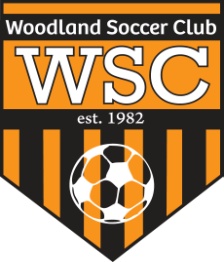 